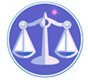 【更新】2019/1/8【編輯著作權者】黃婉玲（建議使用工具列--〉檢視--〉文件引導模式/功能窗格）（參考題庫~本文只收錄部份頁面,且部份無法超連結其他位置及檔案）《《行政法申論題庫彙編》共297單元》【科目】包括。a另有測驗題。b憲法與行政法(行政法與強制執行法)。c行政法與法院組織法。行政程序法申論題庫。法院組織法申論題庫【其他科目】。S-link123總索引。01警察&海巡考試。02司法特考&專技考試。03公務人員考試　　　　　　　　　　　　　　　　　　　　　　　　　　　　　　　　　　　　　　　　　　回目錄(13)〉〉回首頁〉〉103年(16)10301。（13）103年公務人員特種考試關務人員三等考試。財稅行政、關稅法務　　103年公務人員特種考試關務人員考試、103年公務人員特種考試身心障礙人員考試及103年國軍上校以上軍官轉任公務人員考試試題10130【考試別】關務人員考試【等別】三等考試【類科】財稅行政、關稅法務【科目】行政法【考試時間】2小時　　一、國民年金法第3條前段規定：「本法所稱主管機關：在中央為中央社政主管機關；」同法第4條規定：「本保險之業務由中央主管機關委託勞工保險局辦理，並為保險人。」A 向勞工保險局申請國民年金保險老年年金給付，經勞工保險局以其不符申請要件駁回。A 不服，申請審議亦遭駁回後，擬提起訴願以求救濟。問：A 應向那一機關提起訴願？（25分）　　二、依商業登記法第29條第1項第2款之規定，商業登記滿 6個月尚未開始營業者，其所在地主管機關得依職權、檢察機關通知或利害關係人申請，撤銷或廢止其商業登記或部分登記事項。A 向甲縣政府申請商業登記，經其核准登記，並於核准函中表示，A 應於 6個月內開始營業，否則將廢止其商業登記。嗣 A 並未於 6個月內開始營業，甲縣政府擬廢止其商業登記。問：甲縣政府廢止 A 之商業登記之法律依據為何？請依據行政程序法之規定說明之。（25分）　　三、行政機關對於其依聘用人員聘用條例進用之人員，予以解聘之行為，是否為行政處分？請說明之。（25分）　　四、某國立大學法律系二年級學生 A，修習該校教師 B 之行政法課程，B 評定其學期成績為 59分，不及格。A 不服，於尋校內申訴程序救濟遭駁回後，向教育部提起訴願。問：教育部對其提起之訴願，應否受理？（25分）　　　　　　　　　　　　　　　　　　　　　　　　　　　　　　　　　　　　　　　　　　回目錄（22）〉〉回首頁〉〉10302。a（22）103年公務人員特種考試身心障礙人員三等考試。一般行政等103年公務人員特種考試關務人員考試、103年公務 人員特種考試身心障礙人員考試及103年國軍 上校以上軍官轉任公務人員考試試題 30130【考試別】身心障礙人員考試【等別】三等考試【類科】一般行政、勞工行政、人事行政、法制、教育行政【科目】行政法【考試時間】2小時 【註】本試題共分兩部分，第一部分為單一選擇題，第二部分為申論題。甲、申論題部分：（50分）　　一、甲駕駛自用小客車載送突發心臟病之父親赴醫院急救，行經十字路口時，雖見眼前交通號誌為紅燈，仍疾駛衝過，被固定科學儀器拍照存證，警察機關遂依道路交通管理處罰條例第53條第1項規定，開單舉發並以制式送達證書合法送達。試問：如甲不服，依現行道路交通管理處罰條例及行政訴訟法之相關規定，如何提起行政爭訟？（25分）　　二、甲公務員與其身心障礙妻，因不諳法令，民國 94年至 96年間分別以公務員身分及身心障礙人士身分申領子女教育補助費（相關法令均有不得重複申請之明文規定），97年遭其服務機關政風處查獲，以「經本處調查，臺端於 94年至 96年間申請子女教育補助費，經查其中 95年至 96年間有溢領情形，請繳回溢領補助費新臺幣 2萬元整」之函文內容，通知甲繳回溢領補助費，甲立即如數繳回。詎料，101年又接獲通知，以「97年函請繳回溢領子女教育補助費，惟漏未計算 94年溢領之教育補助費」為由，再次要求甲繳回 94年溢領之補助費新臺幣 1萬元。試問：甲拒絕繳回 94年溢領之教育補助費，有無理由？（25分）。107年(18)。106年(22)。105年(17)。104年(20)。103年(16)。102年(23)。101年(17)*。100年(20)。99年(16)。98年(19)。97年(14)。96年(21)。95年(15)。94年(18)。93年(15)。92年(17)。91年(9)。107年(18)。106年(22)。105年(17)。104年(20)。103年(16)。102年(23)。101年(17)*。100年(20)。99年(16)。98年(19)。97年(14)。96年(21)。95年(15)。94年(18)。93年(15)。92年(17)。91年(9)。107年(18)。106年(22)。105年(17)。104年(20)。103年(16)。102年(23)。101年(17)*。100年(20)。99年(16)。98年(19)。97年(14)。96年(21)。95年(15)。94年(18)。93年(15)。92年(17)。91年(9)（1）專門職業及技術人員高等考試。律師*〈憲法與行政法〉。107年。106年。105年。104年*。103年。102年。101年。100年。99年*。98年。97年。96年。95年。94年。93年。92年。91年（2）公務人員特種考試司法人員三等考試。司法官*〈憲法與行政法〉。107年。106年。105年。104年*。103年。102年。101年。100年。99年*。98年。97年。96年。95年。94年。93年。92年。91年（3）公務人員特種考試司法人員三等考試~*01法院書記官〈c行政法與法院組織法〉*02檢察事務官偵查實務組〈行政法〉。107年01。107年02。106年01。106年02*。105年01。105年02。104年01。104年02*。103年01。103年02。102年01。102年02*。101年01。101年02。100年01。100年02*。99年01。99年02。98年01。98年02*。97年01。97年02。96年02。95年02。94年02*。93年02。92年02。91年02（4）國軍上校以上軍官轉任公務人員上校轉任考試*。社會行政等。107年。106年。105年。104年。103年。102年。101年*。100年。99年。98年。97年。95年。94年。93年。92年（5）公務人員特種考試國防部文職人員二等考試*。一般行政。97年。95年（6）公務人員特種考試原住民族等考試*。02二等&03三等。一般行政等。107年03。106年03*。105年03。104年03。103年03。102年03。100年03*。99年03。98年03。97年03。96年02。96年03*。95年02。95年03。94年03。93年03。92年03。91年03（7）公務人員升官等簡任~*。01一般行政等。02關務*。03廉政〈行政法研究與公務員法〉。106年01&02。106年03。104年01&02。104年03*。102年03。100年01&02。98年01&02*。96年01&02。94年01&02。93年02。92年01。91年02（8）公務人員升官等關務人員升官等薦任考試*。一般行政等。106年。104年。102年。100年*。98年。96年。94年。93年。91年（9）公務人員高等考試~*。01一級。02二級*。三級*03一般行政等*04法制*05智慧財產行政。107年02。107年03&04&05。106年02。106年03。106年04。106年05*。105年02。105年03。105年04。105年05*。104年02。104年03。104年04。104年05*。103年02。103年03。103年04。103年05*。102年02。102年03。102年04。102年05*。101年02。101年 03。101年04。101年05*。100年02。100年 03。100年04*。99年 02。99年03。99年04。99年05*。98年02。98年03&05。98年04。97年02。97年03&05*。96年02。96年03。96年04。95年02。95年03*。94年02。94年03&04。93年02。93年03&04*。92年02。92年02。92年03&04。91年02*（10）公務人員特種考試法務部調查局調查人員三等考試*。法律實務組。107年。106年。105年。104年*。103年。102年。101年。100年。99年。98年*。97年。96年。95年。94年。93年。92年。91年（11）交通事業郵政人員升資考試。員級晉高員級*。人事管理、政風。96年。93年（12）◎公務人員特種考試警察人員三等考試~*。01警察法制人員〈行政法與警察行政違規調查裁處作業〉*◎一般警察人員三等考試*。02警察法制人員&行政管理人員*。03行政警察人員等。107年01。107年02。107年03*。106年01。106年02。106年03*。105年01。105年02。105年03*。104年01。104年02。104年03*。103年01。103年02。103年03*。102年01。102年02。102年03*。101年01。101年02。101年03*。100年01。100年02。100年03*。99年01。98年01。97年01。96年01（13）公務人員特種考試關務人員考試*03三等。財稅行政、關稅法務*04四等。。107年03。107年04。106年03。105年03。104年03*。103年03。102年03。101年03。100年03。99年03*。98年03。97年03。96年03。95年03。94年03。93年03（14）公務人員特種考試社會福利工作人員三等考試*。社會行政。100年。96年。94年。92年（15）公務人員特種考試經濟部專利商標審查人員三等考試*。商標審查。96年。92年（16）交通事業港務人員升資考試。員級晉高員級*。事務管理等。106年。104年。102年。100年。95年（17）公務人員特種考試海岸巡防人員三等考試*。海巡行政。107年。106年。105年（18）◎01公務人員特種考試國防部文職人員一等考試。法制*◎02高等檢定考試。法務類。95年01。92年02（19）特種考試地方政府公務人員三等考試*。一般行政等。法制。107年。107年(法制) *。106年。105年。104年。103年。102年*。101年。100年。99年。98年。97年。96年*。95年。94年01。94年02。93年。92年。91年（20）特種考試退除役軍人轉任公務人員三等考試*。一般行政等 。106年。104年。102年*。100年。98年。96年。93年（21）公務人員升官等考試。薦任升官等*。01一般行政等、02文化行政、03廉政*〈行政法與公務員法〉※公務員法申論題庫。106年01。106年03*。104年01。104年03。102年01。102年03*。100年01。98年01。96年01。94年01。94年02。92年01（22）公務人員特種考試身心障礙人員三等考試*。一般行政等。107年。106年。105年。104年*。103年。102年。101年。100年*。99年。98年。97年。96年。95年。94年。93年。92年（23）交通事業公路人員升資考試。員級晉高員級*。交通管理等。106年。104年。102年。100年*。98年。96年。94年。92年（24）交通事業鐵路人員升資考試。員級晉高員級*。事務管理等。94年（25）特種考試交通事業鐵路人員高員三級考試*。人事行政、運輸營業。107年。105年。104年。103年。102年*。101年。100年。99年。98年。97年（26）公務人員特種考試移民行政人員考試。移民行政*。02二等〈行政法研究〉03三等。107年02。107年03。106年02。106年03*。105年03。102年02。101年02